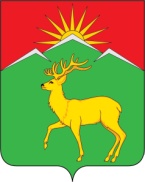 Малиновский сельский Совет депутатовСаянского района Красноярского краяРЕШЕНИЕ 15.11.2021								№ 36с. МалиновкаОб утверждении отчета об исполнении бюджетаМалиновского сельсовета за 2020 годРуководствуясь Бюджетным кодексом Российской Федерации, Федеральными законами: «Об общих принципах организации местного самоуправления в Российской Федерации», «О бюджетной классификации Российской Федерации», Приказом Министерства Финансов Российской Федерации 06.06.2019 N 85н «О Порядке формирования и применения кодов бюджетной классификации Российской Федерации, их структуре и принципах назначения», Положением «О бюджетном процессе в Малиновском сельсовете», Малиновский сельский Совет депутатов РЕШИЛ:1. Утвердить отчет об исполнении бюджета за 2020 год:- по доходам в сумме 3576,7 тыс. рублей (приложение № 2), - по расходам в сумме 3517,0 тыс. рублей (приложения № 3,№ 4), - источники внутреннего финансирования дефицита местного бюджета в 2020 году в сумме 59,7 тыс. рублей (приложение №1). 2. Контроль за исполнением настоящего решения возложить на постоянную комиссию по финансово-экономической деятельности.3. Решение вступает в силу в день, следующий за днем его официального опубликования в газете «Вести поселения» и подлежит размещению в информационно-телекоммуникационной сети Интернет на сайте администрации Саянского района www.adm-sayany.ru.Глава Малиновского сельсовета,Председатель Малиновскогосельского Совета депутатов					А.И. Мазуров